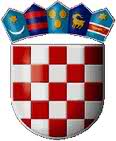 REPUBLIKA HRVATSKA		VARAŽDINSKA ŽUPANIJA   OPĆINA VIDOVEC   OPĆINSKO VIJEĆEKLASA: 351-02/21-01/02URBROJ: 2186-/10-01/1-21-01Vidovec, 29. ožujka 2021.Na temelju članka 36. stavka 10. Zakona o održivom gospodarenju otpadom („Narodne novine“ broj 94/13, 73/17, 14/19, 98/19) i članka 31. Statuta Općine Vidovec (''Službeni vjesnik Varaždinske županije'' broj 20/21), Općinsko vijeće Općine Vidovec na 29. sjednici održanoj dana 29. ožujka 2021. godine, donosi ODLUKUo provedbi posebnih mjera sprječavanja odbacivanja otpada na području Općine Vidovec za 2021. godinuČlanak 1.Ovom Odlukom određuju se posebne mjere sprječavanja odbacivanja otpada u odnosu na lokacije na kojima je u više navrata utvrđeno nepropisno odbacivanje otpada.Članak 2.Temeljem Izvješća o lokacijama i količinama odbačenog otpada te troškovima uklanjanja odbačenog otpada na području Općine Vidovec u 2020. godini, utvrđuju se lokacije na kojima će se provoditi posebne mjere sprječavanja odbacivanja otpada:Cargovečka šudrana	kčbr. 207, 208/1, 349 k.o. Zamlača,NEROD, kčbr. 8346, 8347, 8348/2 k.o. Varaždin,NEROD 2 kčbr. 363/2, 364 k.o. Nedeljanec.Članak 3.Na lokacijama navedenim u prethodnom članku, provoditi će se slijedeće posebne mjere sprječavanja odbacivanja otpada:učestala kontrola lokacija putem komunalnog redara,postava znakova upozorenja o zabrani odbacivanja otpada, informiranje građana o kontaktu i načinu na koji je moguće prijaviti nepropisno odbacivanje otpada.Članak 4.	Ova Odluka stupa na snagu osmog dana od dana objave u ''Službenom vjesniku Varaždinske županije'', a objaviti će se i na mrežnim stranicama Općine Vidovec te dostaviti Ministarstvu zaštite okoliša i energetike na znanje. OPĆINSKO VIJEĆE OPĆINE VIDOVEC                       PREDSJEDNIK                        Zdravko Pizek